Repaso de Tablas y gráfica¿Qué tengo que saber?Conocer el eje cartesiano y sus partesSaber colocar en el eje cartesiano distintos puntos a partir de sus coordenadasSer capaces de escribir las coordenadas de distintos puntos representados en el eje cartesianoSaber representar una gráfica a partir de una tabla de valoresSaber interpretar una gráfica a partir de un enunciado dadoComprender el concepto de función y diferenciar la variable dependiente de la independiente. Saber representar gráficamente una función a partir de su fórmula, pasando por su tabla de valores.Conocer la función de proporcionalidad directa, sus componentesResolver problemas relacionados con la función de proporcionalidad directa.Escribe las coordenadas de los puntos señalados en el siguiente eje de coordenadas. ¿En qué cuadrante se encuentra del punto F y el punto A?Si tienes dudas puedes consultar este video de youtubeBusca en youtube: “Coordenadas cartesianas. Mate, 5º Primaria. Tema 4”O teclea el siguiente enlace: https://www.youtube.com/watch?v=0ao8wQEaLxw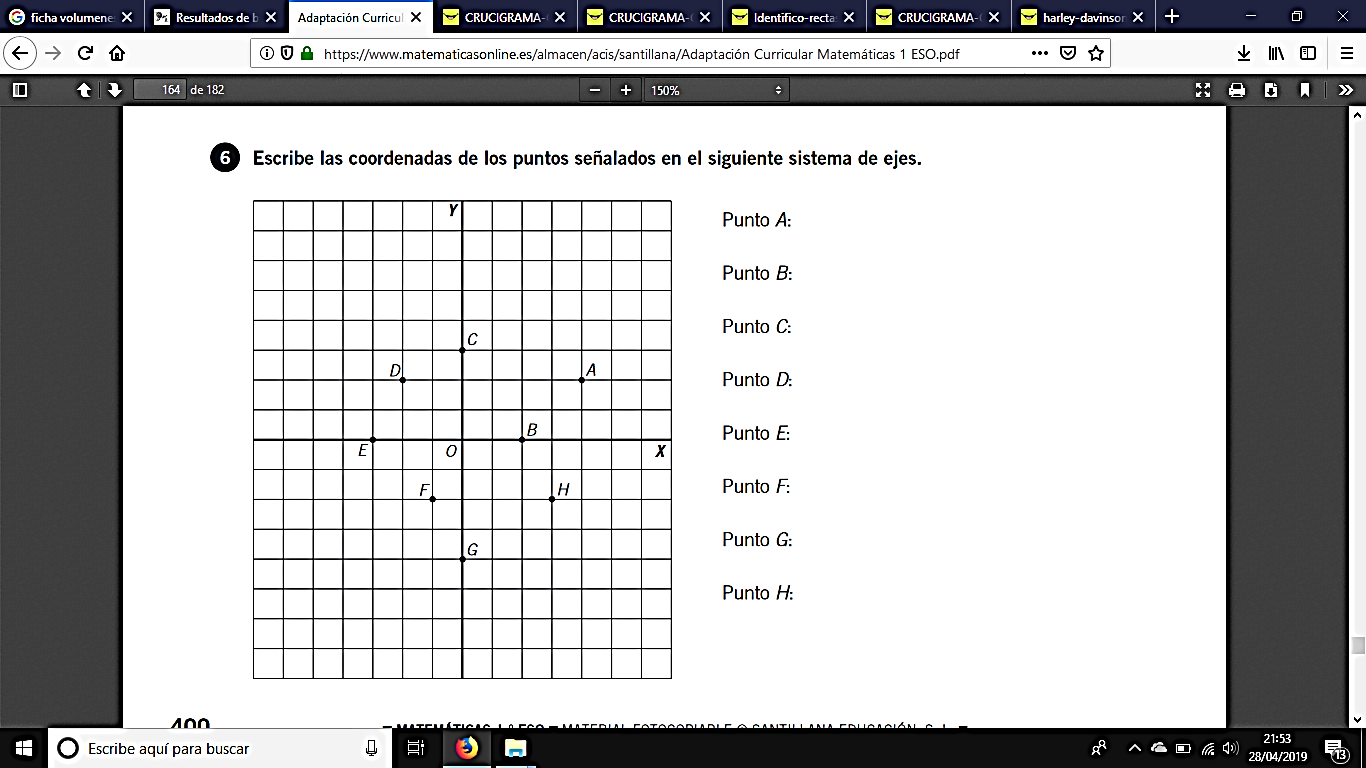 Un jardinero está plantando tulipanes en un jardín. La siguiente tabla refleja el tiempo que tarda en plantarlas: Representa en una gráfica la información recogida por la tabla. 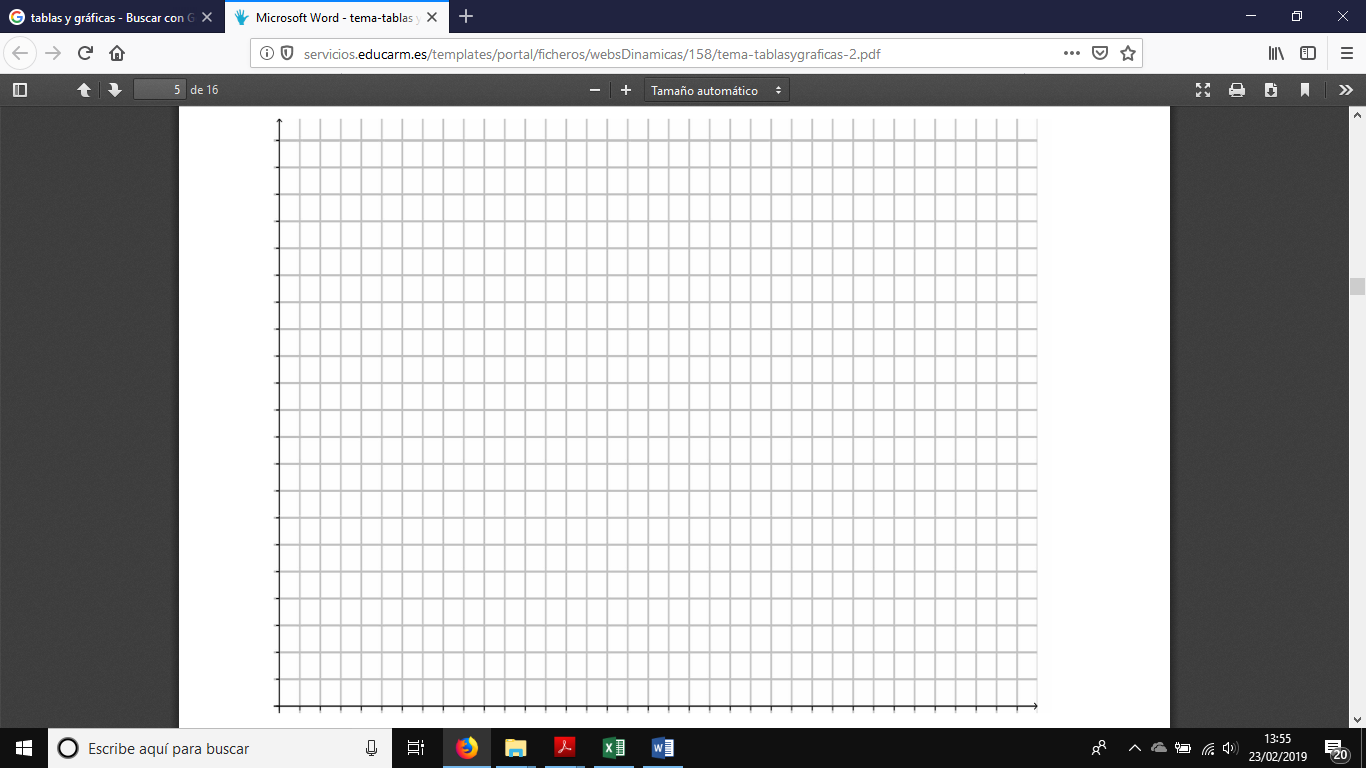 6. Llamamos variable independiente a la variable que tiene la letra ____________________Llamamos variable dependiente a la variable que tiene la letra ______________________Una función de proporcionalidad directa pasa siempre por el punto ________________________7. En un mercado 2kg de peras cuestan 1,50€. ¿Cuánto costarán 4,6,8 y 10 kg de peras respectivamente?a) Forma una tabla de valores con las magnitudes correspondientes.b) Indica la variable dependiente e independiente c) Representa los valores en los ejes de coordenadas y traza su gráficaTiempo (minutos)051015202530Nº de tulipanes0135678El consumo de agua en un colegio viene dado por esta gráfica:  ¿Durante qué horas el consumo de agua es nulo? ¿Por qué? ¿A qué hora se consume más agua? 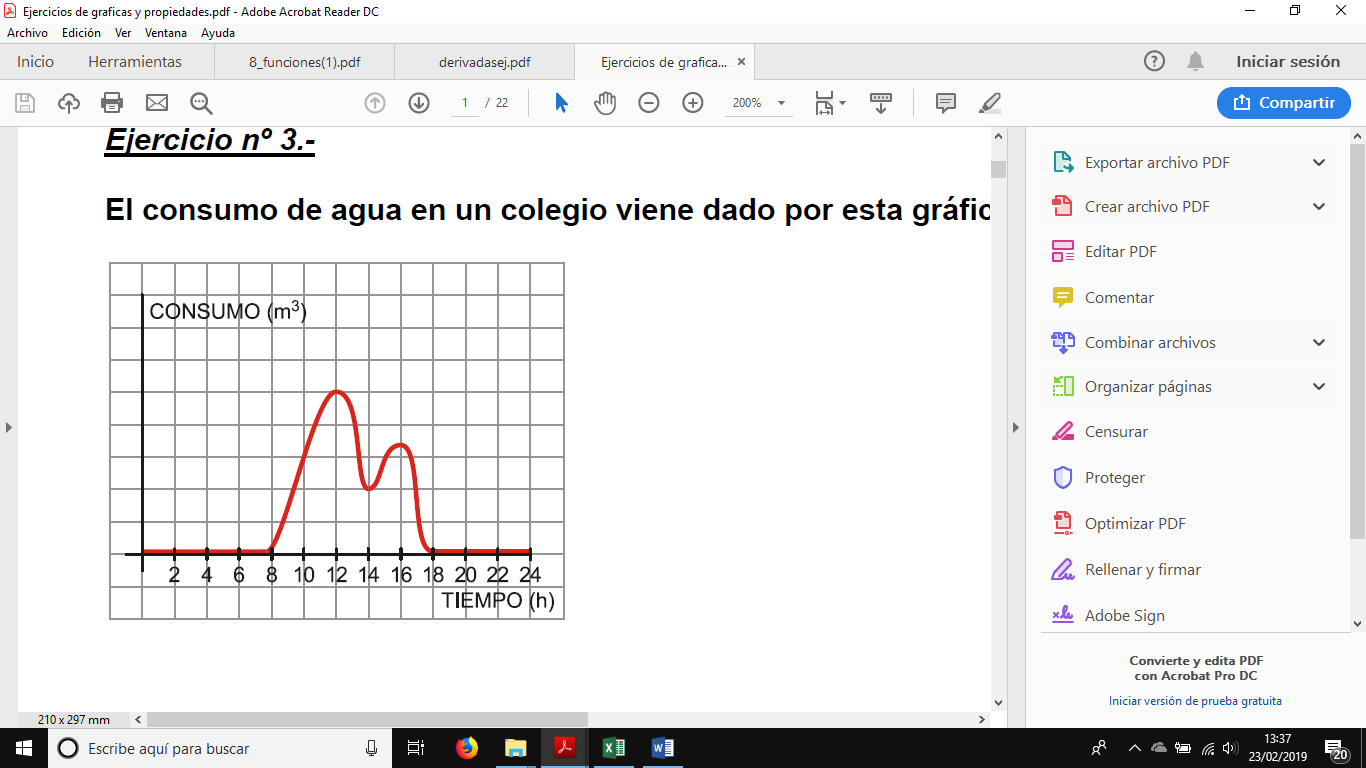 Escribe la definición de función:Según esa definición redondea cuál de las siguientes gráficas se corresponden a una función.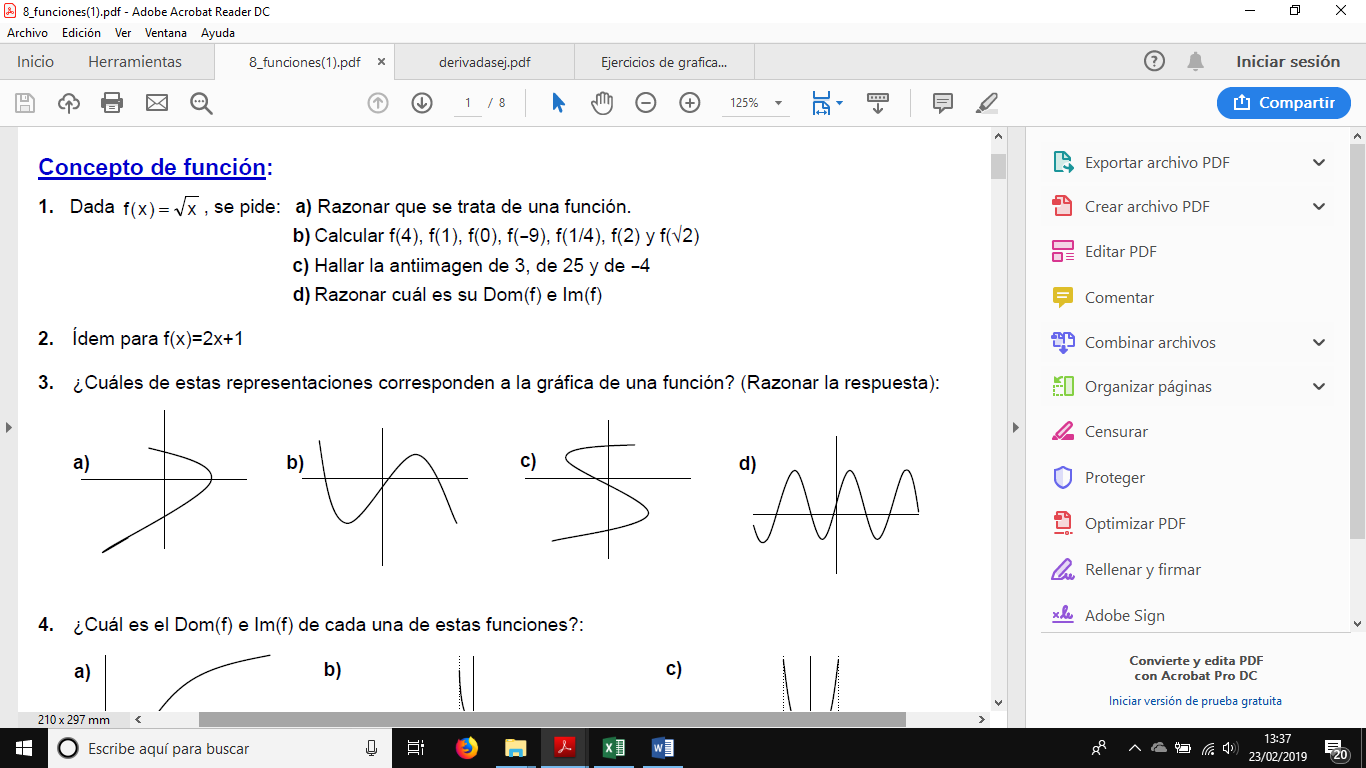 Escribe la definición de función:Según esa definición redondea cuál de las siguientes gráficas se corresponden a una función.8. Tenemos la siguiente función de proporcionalidad directa:¿Cuál es la pendiente? ¿Es una función creciente o decreciente?Completa la tabla y representa los valores hallados en la gráfica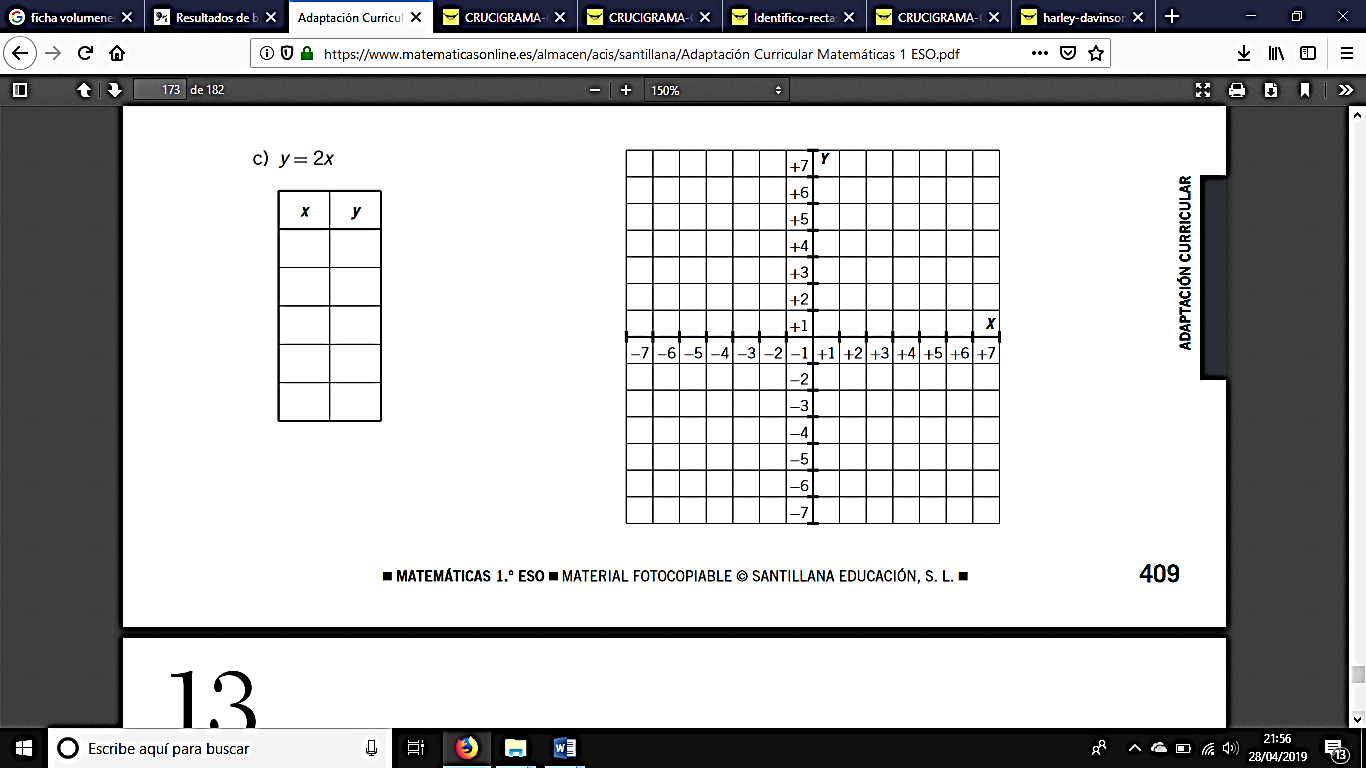 